5-2 身心障礙者如何獲得與他人平等之工作權與談人：尹祚芊監察委員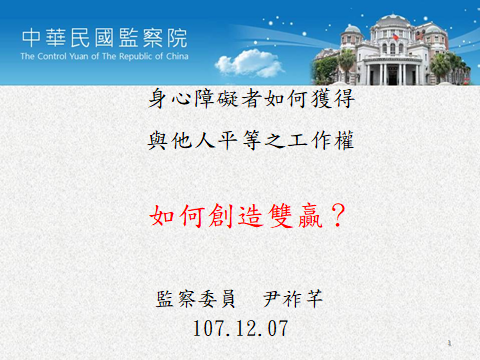 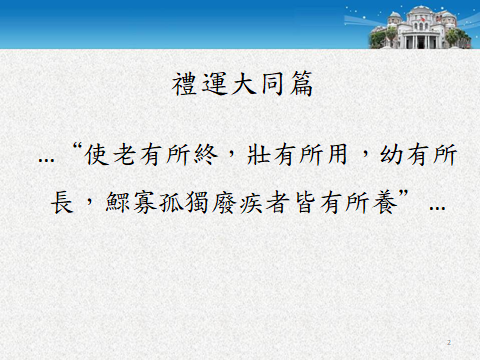 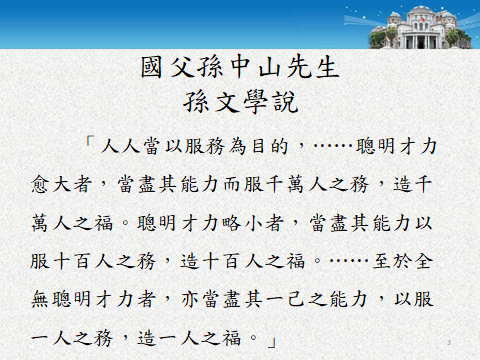 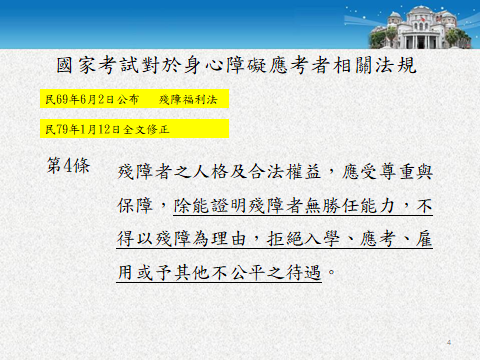 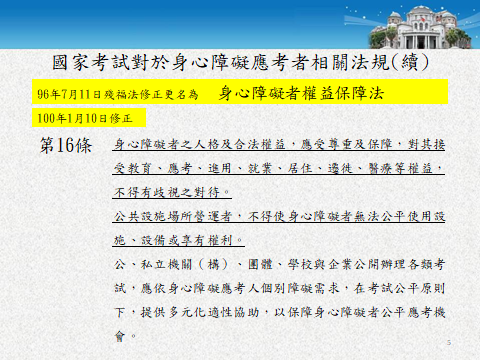 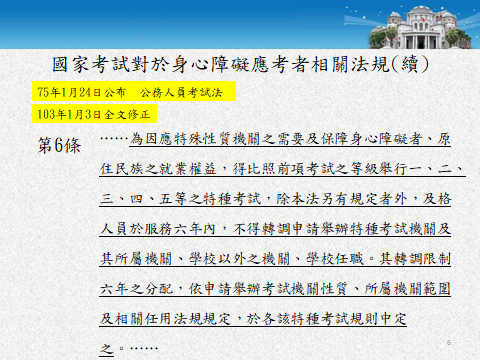 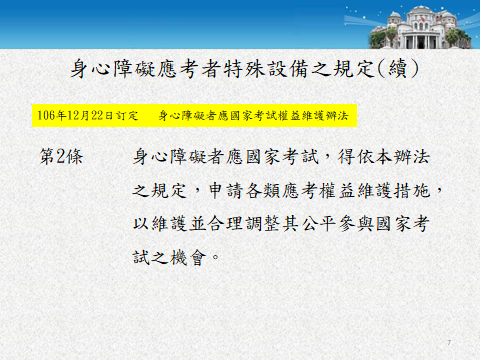 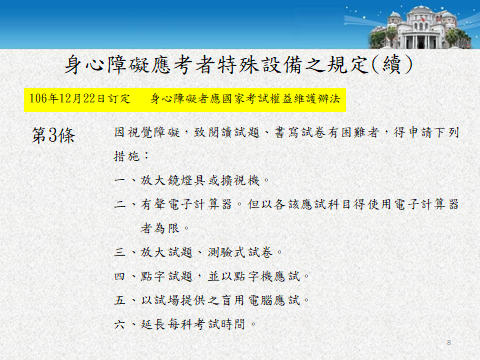 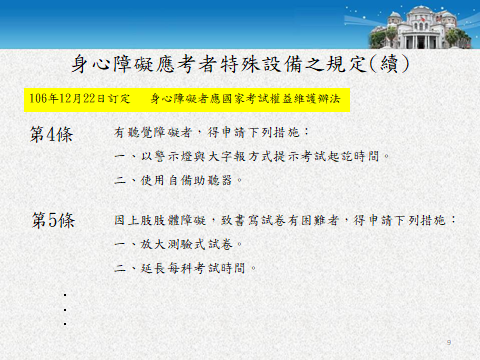 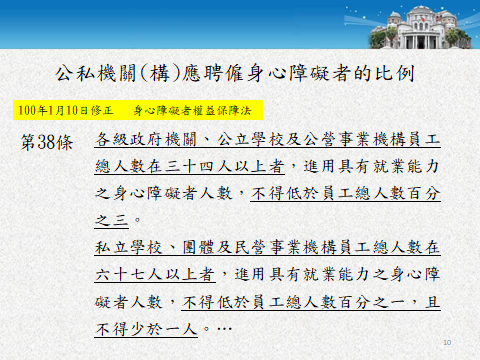 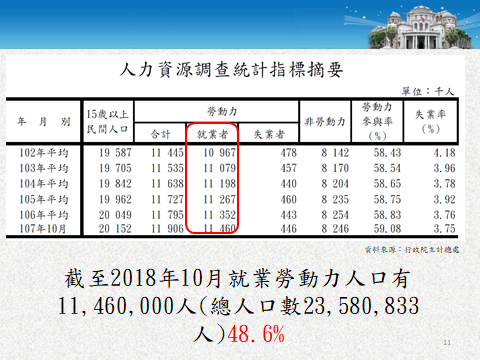 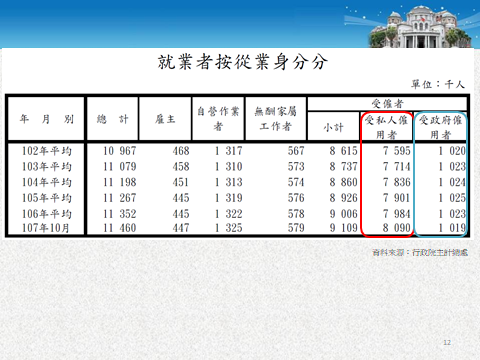 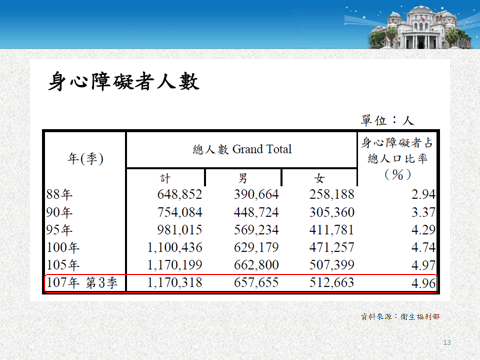 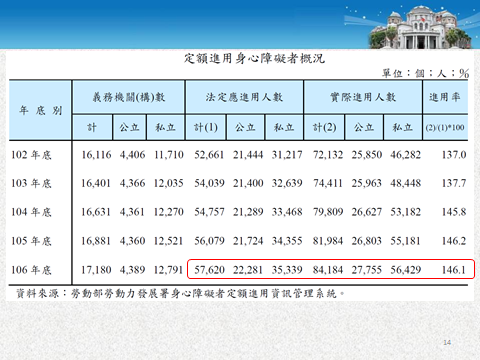 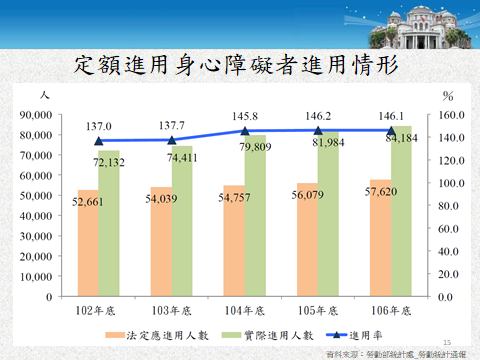 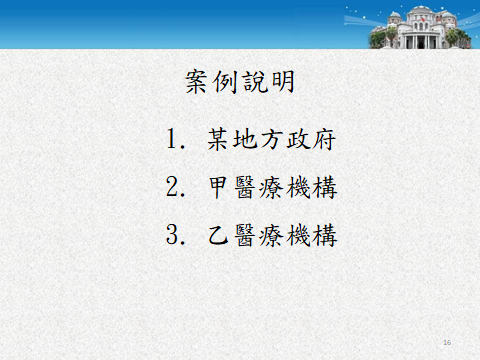 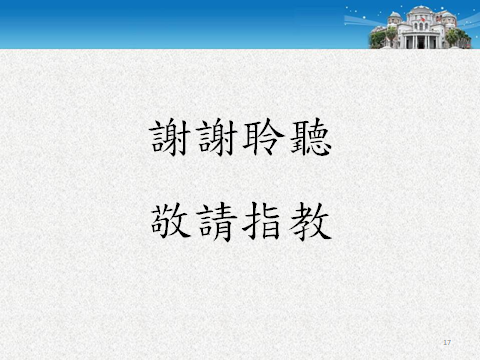 